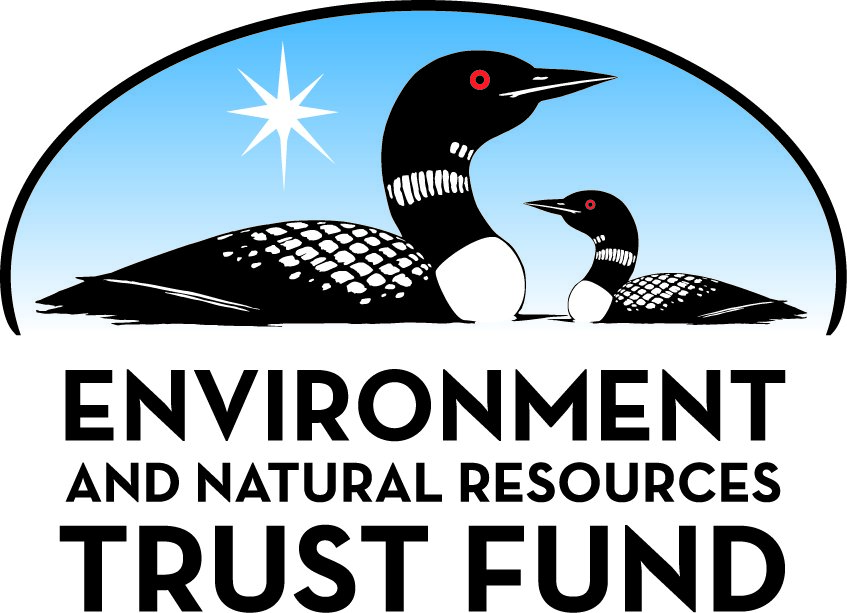 Environment and Natural Resources Trust Fund2022 Request for ProposalGeneral InformationProposal ID: 2022-167Proposal Title: Pollinator plantings and the redistribution of soil toxinsProject Manager InformationName: Emilie Snell-RoodOrganization: U of MN - College of Biological SciencesOffice Telephone: (612) 624-7238Email: emilies@umn.eduProject Basic InformationProject Summary: This research will test whether plantings for pollinators can remediate soils impacted by metals (like lead) and emerging contaminants (like microplastics) through the redistribution of toxins to safer areas.Funds Requested: $610,000Proposed Project Completion: June 30 2025LCCMR Funding Category: Methods to Protect, Restore, and Enhance Land, Water, and Habitat (F)Project LocationWhat is the best scale for describing where your work will take place?  
	Region(s): MetroWhat is the best scale to describe the area impacted by your work?  
	StatewideWhen will the work impact occur?  
	During the Project and In the FutureNarrativeDescribe the opportunity or problem your proposal seeks to address. Include any relevant background information.Human-impacted environments have elevated levels of many toxins, including heavy metals, salts, microplastics, and pesticides. These toxins are problematic for two primary reasons. First, while the levels of these toxins are often low enough to avoid targeted clean-ups, they are high enough that long-term chronic exposure can result in significant health effects in people. For instance, soil lead levels in many residential areas throughout Minnesota are below EPA thresholds of concern, but can still result in elevated blood lead levels in children (Figure 1) and negative impacts on their cognitive development. In addition, toxin exposure is a growing concern with efforts to increase food production in urban and suburban environments as a way to help improve food security and agricultural sustainability. Second, toxins negatively affect local ecosystems. For example, heavy metals and pesticides can disrupt important ecosystem functions, such as pollination, water filtration, and carbon capture. At the same time, ecological processes affect the fate and transport of these toxins, offering hope for beneficial effects of ecological restoration and bioremediation on pollutants. This research will determine how management of green spaces can be used to redistribute urban toxins in ways that are safer for both people and wildlife.What is your proposed solution to the problem or opportunity discussed above? i.e. What are you seeking funding to do? You will be asked to expand on this in Activities and Milestones.This research will test how ecosystem restoration and management can reduce the negative effects of urban and suburban toxins, because animals and plants move toxins to less accessible places. This work will generate recommendations for the restoration and management of Minnesota yards, parks, and gardens impacted by pollution through three primary activities: a) spatial mapping of soil toxins, b) tests of toxin redistribution in the soil with management for pollinators, and c) tests of toxin movement from soil to plants to pollinators and small mammals. Plantings for pollinators are promising for remediation of soil toxins because the leaf litter promotes activity of worms that bury surface-level contaminants, while open, bright conditions inhibit the activity of worms which contribute little to soil burial. However, such ideas have not been tested in the field, and it is unclear how they will play out in areas with highly variable soil properties. We will also consider how well studied toxins such as lead will interact with contaminants of emerging concern, such as microplastics. This work will build on a recently funded project establishing the Twin Cities as an Urban Long-term Ecological Research (LTER) site, capitalizing on interdisciplinary expertise and emerging research infrastructure.What are the specific project outcomes as they relate to the public purpose of protection, conservation, preservation, and enhancement of the state’s natural resources? This project will produce management recommendations to minimize the effects of metal and microplastic pollution on ecosystem services and human health. Spatial mapping will highlight specific geographic areas of concern in the metro area. While present work will be concentrated in the Twin Cities, we expect the outcomes will be relevant to other regions of the state with metal pollution (e.g., Duluth, Iron Range, see Figure 1). Datasets will be publicly available through the Urban LTER website. Regular communication and effort coordination will occur with relevant public health and pollution control agencies (e.g., annual reports and biannual meetings).Activities and MilestonesActivity 1: Filling gaps in toxin spatial distributionActivity Budget: $135,344Activity Description: 
This activity will address three gaps in our knowledge of the spatial distribution of urban toxins of concern. Efforts of the Twin Cities LTER will build preliminary maps of the distribution of common heavy metals across the area. We will collect additional soil cores to address three unknowns. First, while much attention has been paid to the urban core (St Paul-Minneapolis), we have less data on surrounding residential areas. Second, while past sampling has focused on lead, we have less data on other highly toxic metals (arsenic, cadmium) and metals associated with human activity (copper, zinc, nickel) that often have lower toxicity, but still significant effects. Third, we know little about spatial variation in emerging contaminants of concern, especially microplastics, which are increasingly recognized as a risk in terrestrial environments. While we know microplastics are a threat in lakes and rivers, recent research has shown they are elevated in many soils, such as those treated with “biosolids,” and that microplastics in these soils can move into plants and animals. We will build on existing soil samples from 1000+ sites by sampling 100 new sites in priority urban and suburban areas and community gardens, and testing for microplastics in existing samples.Activity Milestones: Activity 2: Ecological restoration and toxin redistributionActivity Budget: $280,301Activity Description: 
This activity will test the idea that pollinator gardens promote toxin movement away from surface soils where they are most likely to affect human health. We hypothesize that management that promotes deep earthworm activity (to 30+ cm) will promote the downward movement and dilution of both metals and microplastics. Pollinator plantings should favor such worm activity as the leaf litter of these plants have higher calcium content than grass, which promotes worm activity. In addition, open, sunny areas discourage activity of the invasive jumping worm, which is restricted to the upper 5 cm of soil and outcompetes worm species active at deeper levels (e.g., nightcrawlers). We will work with managers of yards, parks, and community gardens to contrast how within-site variation in management techniques relate to worm activity and soil toxin profiles over time. Within three sites with high soil lead, we will establish plots with traditional mowed lawn and contrast those with pollinator plantings (e.g., “bee lawns” with many fast growing legumes) where leaves decompose-in place, predicting that the distribution of soil lead will shift to greater depths (>30 cm) after 1-2 years.Activity Milestones: Activity 3: Movement of toxins from soil to animalsActivity Budget: $194,355Activity Description: 
Activity 3 will address how the soil toxins studied in Activities 1 and 2 move into plants and animals in urban and suburban green spaces. Addressing this question has implications for understanding ecosystem services and wildlife health, in addition to acting as a warning system for how these toxins may also be moving into humans using the same spaces. We will focus on the hypothesis that ground-dwelling insects and mammals will show greater accumulation of soil toxins (metals and microplastics). Within insects, we will contrast ground-dwelling species of bees (e.g., Bombus) with stem- and cavity-boring species; within mammals, we will contrast ground-dwelling rodents (mice, voles) and tree-dwelling species (squirrels). We will collect specimens in areas that contrast in management strategies (see Activity 2 -- in areas with high to moderate soil contamination, five sites with extensive pollinator plantings and five sites with traditional lawns). We will measure metal content in legs from bees and fur samples from mammals; microplastics will be measured in mammal fecal samples, and through internal sampling of insects (e.g., studies suggest an accumulation in excretory organs). Finally, we will measure toxins in three focal plant groups common in these plantings (grasses, clovers, milkweeds),Activity Milestones: Project Partners and CollaboratorsLong-Term Implementation and FundingDescribe how the results will be implemented and how any ongoing effort will be funded. If not already addressed as part of the project, how will findings, results, and products developed be implemented after project completion? If additional work is needed, how will this be funded? 
This research builds on a recently funded project to establish the Twin Cities as a Long-term Ecological Research Station. The National Science Foundation LTER program is intended to build research infrastructure and support ecological research sites over decades. Faculty involved in the present proposal (Snell-Rood, Jelinski) are leading a component of the larger LTER project focused on responses of urban nature to spatial variation in soil toxins. ENRTF funding would support new research and data collection nested within the longer-term ecological research program. This structure, along with regular communication with relevant agencies, ensures the implementation and sustainability of this work.Other ENRTF Appropriations Awarded in the Last Six YearsProject Manager and Organization QualificationsProject Manager Name: Emilie Snell-RoodJob Title: Associate ProfessorProvide description of the project manager’s qualifications to manage the proposed project. 
Project leader Snell-Rood has extensive experience managing large research projects with conservation applications. Over the last five years, she has led three grants to study roadsides as habitat for pollinators. In her current ENRTF research (ending June 2021), she coordinated research across six collaborating faculty and five researchers; this work has resulted in over 8 publications to date, and results are informing restoration efforts at MnDoT and other state agencies. This roadside research paved the way for current funding from MnDoT on roadside revegetation methods for pollinators, and the components of the project on roadside heavy metal and pesticide pollution led in part to the present proposal. Snell-Rood’s organizational and leadership skills have also been demonstrated in her actions as current Associate Head of her department, and her actions as a primary organizer for international meetings, and national outreach events. With regard to research, Snell-Rood’s expertise lies in animal behavior, ecology, development, and biodiversity, in particular in human-dominated environments affected by nutrient and toxin stressors. She has worked on butterflies, bees, beetles, flies, birds, mammals, and a range of plants used by pollinators. Her lab at UMN currently houses 4 PhD students, two postdocs, and ten undergraduate research assistants and she has over 50 peer-reviewed scientific publications (see google scholar page: https://scholar.google.com/citations?user=s-pbFU8AAAAJ&hl=en&oi=ao).Organization: U of MN - College of Biological SciencesOrganization Description: 
This project brings together expertise from across the University of Minnesota-Twin Cities (in addition to St. Thomas, USDA, and agency partners). Project personnel are housed within the College of Biological Sciences, the College of Science and Engineering, the School of Public Health, and the College of Food, Agriculture, and Natural Resource Sciences. Together, our team has expertise in ecological restoration for pollinators, ecotoxicology, environmental contaminants, environmental health, soil chemistry, and ecological cycling of toxins. Across the labs involved, we have space, facilities, and experience for sampling and processing of soil, plant, and invertebrate communities, in addition to the chemical and microscopic analyses necessary for measurement of metals and microplastics. We also have the ability to experimentally manipulate soil and biological communities, and the contaminant composition of invertebrate diets. Our UMN team will regularly communicate with contacts at relevant public health and pollution control agencies (through annual reports and biannual meetings).Budget SummaryClassified Staff or Generally Ineligible ExpensesNon ENRTF FundsAttachmentsRequired AttachmentsVisual ComponentFile: Alternate Text for Visual ComponentThis map shows areas of concern for elevated blood lead in children. Despite the 4-decade ban on lead, this toxin persists in many residential areas across Minnesota due to residual soil lead from leaded paint and gasoline. Elevated blood lead content -- at any level -- is a significant concern for cognitive development in children. Our research offers a possible method of ecological restoration that could reduce soil toxicity in green spaces across the state....Optional AttachmentsSupport Letter or OtherAdministrative UseDoes your project include restoration or acquisition of land rights? 
	NoDoes your project have potential for royalties, copyrights, patents, or sale of products and assets? 
	NoDo you understand and acknowledge IP and revenue-return and sharing requirements in 116P.10? 
	N/ADo you wish to request reinvestment of any revenues into your project instead of returning revenue to the ENRTF? 
	N/ADoes your project include original, hypothesis-driven research? 
	YesDoes the organization have a fiscal agent for this project? 
	NoDescriptionCompletion DateDetermine undersampled regions for sampling metals, microplasticsDecember 31 2022Soil sampling of new priority sites, re-analyzing archived  soil samples for microplasticsDecember 31 2024Map of spatial distribution of metals, microplastics across Twin CitiesMay 31 2025DescriptionCompletion DateWork with landowners to find sites and determine management testsApril 30 2023Sample worm communities over time with management methodsMay 31 2025Sample soil profiles of metals, microplastics over time with management methodsJune 30 2025DescriptionCompletion DateCollect plants, pollinators to measure metals and plasticsMay 31 2024Collect mammal samples (hair, feces, blood) to measure metals and plasticsMay 31 2024Relate metal and microplastic load to spatial variation in management strategyJune 30 2025NameOrganizationRoleReceiving FundsNic JelinskiUniversity of Minnesota (Soil, Water & Climate)Lead soil sampling and analysis (Activity 1). Oversee lab work with research technician (who will receive funding).NoSarah HobbieUniversity of Minnesota (Ecology, Evolution & Behavior)Collaborate on worm sampling and experimental manipulation of worm communities (Activity 2).NoLee FrelichUniversity of Minnesota (Forest Resources)Collaborate on worm sampling and experimental manipulation of worm communities (Activity 2). Co-mentor postdoctoral associate who will lead Activity 2.YesLee PennUniversity of Minnesota (Chemistry)Collaborate on microplastics sampling, analysis, interpretation, experimentation (Activities 1-3).YesMatt SimcikUniversity of Minnesota (Public Health)Collaborate on microplastics sampling, analysis, interpretation, experimentation (Activities 1-3).YesSusannah LermanUSDA (Forest Service)Collaborate on pollinator studies (Activity 2, 3).NoAdam KayUniversity of St Thomas (Biology)Collaborate on sampling, especially in community gardens (Activity 1-3)NoSharon JansaUniversity of Minnesota (Bell Museum, EEB)Collaborate on mammal sampling (Activity 3) and coordination with sample accessions at Bell Museum collections.NoNameAppropriationAmount AwardedOptimizing the Nutrition of Roadside Plants for PollinatorsM.L. 2017, Chp. 96, Sec. 2, Subd. 08a$815,000Category / NameSubcategory or TypeDescriptionPurposeGen. Ineli gible% Bene fits# FTEClass ified Staff?$ AmountPersonnelEmilie Snell-RoodProject leader36.5%0.15$25,000Lee FrelichCo-lead worm sampling (Activity 2)36.5%0.18$12,000Matt SimcikMicroplastics collaborators (Activities 1-3)36.5%0.05$10,000Lee PennCollaborator on microplastics (Activities 1-3)36.5%0.15$28,000Postdoctoral AssociateDirect Activity 225.4%3$196,000Graduate studentLead insect and mammal sampling (Activity 3)43.5%2$102,000Kat LaBine -- Soils research technicianDirect soil analyses (Activity 1)36.5%1.1$71,000Undergraduate field assistantsAssist in summer field work0%9$67,000Sub Total$511,000Contracts and ServicesUniversity of Minnesota Research Analytical LabInternal services or fees (uncommon)(Laboratory Services): Soil N, P,K, organic matter ($12/sample) and metals (Pb, As, Cd = $15/sample)0$25,000Northwestern University Quantitative Bio-element Imaging Center (QBIC)Internal services or fees (uncommon)ICP-MS analysis for heavy metal residues of small mass samples (insect legs, fur, plant pollen), charge by hour for instrumentation ($184/hr), technician time ($136/hr). Estimates based on current work with pollinator parts, averages $15/sample.-$18,000Sub Total$43,000Equipment, Tools, and SuppliesTools and SuppliesLab and field suppliesField and lab supplies for all activities: chemical reagents for soil testing, Materials and Supplies: Soil Texture = $3/sample, Soil pH = $2/sample, Electrical conductivity = $2/sample; For worm community sampling: shovels, tarps, water bottles, mustard powder, alcohol, screw-cap plastic test tubes, and a binocular 10-30x dissecting microscope, holding bins; Supplies for plant and animal sampling: Supplies for sampling communities of pollinator gardens: traps for mammals, holding bags for squirrels, sample vials/containers, nets and sampling vials for insects, bags/presses for plant parts, forceps, scissors and gloves for taking hair/fecal samples$24,000Sub Total$24,000Capital ExpendituresMicroscope and camera attachment for fluorescence measurementsExisting microscopes in the Snell-Rood lab (original cost $30K) will be outfitted with attachments for fluorescence. These updates are necessary for staining and visualization of microplastics in insect, plant, and mammal samples.$18,000Sub Total$18,000Acquisitions and StewardshipSub Total-Travel In MinnesotaMiles/ Meals/ LodgingLocal travel to field sites for collecting specimens and soil sampling. All sites will be in the metro area, so mileage/gas is only of concern. We will be visiting at least 100 sites over the three activities, between 1 and 9 times each (depending on the activitiy)Sampling for soil, toxins in soil (over time), pollinators/worm (over time), and small mammals$6,000Sub Total$6,000Travel Outside MinnesotaSub Total-Printing and PublicationPublicationPublication fees for resulting publicationsPage charges associated with publication of results and management recommendations. Open access when possible.$8,000Sub Total$8,000Other ExpensesSub Total-Grand Total$610,000Category/NameSubcategory or TypeDescriptionJustification Ineligible Expense or Classified Staff RequestCategorySpecific SourceUseStatusAmountStateState Sub Total-Non-StateCashNational Science FoundationNSF support of the toxins "sub-aim" of the recently funded MSP-Long-term-Ecological-Research project. Direct costs of $70,000 annually (plus IDC) will primarily support personnel to direct a related question on variation across pollinator species in tolerance of urban toxins, in addition to building spatial maps of toxins from existing data sets. These funds will also support efforts to establish field sites of pollinator plantings across the Twin Cities that will be the basis of sites in the present proposal.Secured$420,000In-KindUniversity of MinnesotaIn-kind services -- indirect costs associated with the requested funds.Secured$307,000Non State Sub Total$727,000Funds Total$727,000TitleFileUniversity of Minnesota Proposal Submission Authorization